每次血液透析後都很累，怎麼辦？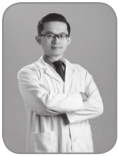 柏安診所腎臟科王介立醫師潤稿：腎友 尹君臨「疲倦」其實是一個很主觀的敘述。首先，要先確認是「隨時都很累」，還是「只有洗完特別累」。如果是不管有洗沒洗都很累，那麼可能的問題有以下：失眠、尿毒症（透析不足）、貧血、心臟衰竭、呼吸衰竭、肝炎、憂鬱症、血糖異常、藥物副作用、睡眠呼吸中止症、高血鈣、衰弱症（肌少症、營養不良、運動不足）、懷孕、低血鈉症（飲水過量）、慢性發炎（結核病、廔管感染、自體免疫疾病）、腎上腺功能低下、甲狀腺功能異常。要注意的是，上述疾病，除了疲倦以外，通常還會有合併其他各種不同的病史或症狀，倘若只有疲倦而沒有其他異常，那麼是上述疾病的可能性，相對也不太大。而有兩種獨特的情況，雖然很有可能也會被腎友描述成「洗的很累」，但筆者認為應該將其獨立於「洗後疲倦」之外來思考，這兩種情況分別是低血鉀及鹼血症。這兩種情況的獨特點，在於可以透過洗後立即抽血而得到診斷及後續處置。低血鉀的特色是肌肉無力，因此「無力」是重點，疲倦的感覺倒是未必一定會伴隨；而鹼血症的症狀則較模糊，常被提及的有頭昏、頭痛、噁心、手麻及抽筋。如果洗後抽血確定有低血鉀或鹼血症，而症狀描述也符合，則處理方法是調整透析液的處方，這部份需要有透析室的醫師介入，才能夠做到。當以上提的「隨時都很累」、「低血鉀」及「鹼血症」都被排除，而問診又很確定都是洗完才很累時，則只能確認是血液透析造成疲倦，但疲倦的原因通常就不是很明確了。以下提供的建議，是文獻上有提及可能改善透析後疲倦的方法。在實務上，可先評估猜測哪一個方法最有可能有效，一次試一種方法，不行了再換下一種，直到有改善為止。臨床的經驗是，有可能試過所有的方法，還是沒用，也有可能是不只一種方法有效，因此需要多法並行。一、降低脫水速度脫水速度＝總脫水量／透析時間。因此，要降低脫水速度，有兩種方法：（一）降低總脫水量 （二）延長透析時間。而欲降低總脫水量，靠的是「減少透析間的體重（水份）增加」，這部份又是一個很大的主題了。以下提幾點注意事項：1. 高鈉透析不建議使用在體重增加過多且易掉壓者高鈉會造成透析後口渴，反而導致兩次透析間喝下更多水，下次來洗體重增加過多又造成透析中掉壓不適，這只會變成惡性循環。事實上，如果可以配合醫囑減少飲水，使用稍低的鈉來透析，減少透析後口渴，反而能有效控制透析中的體重（水份）增加。2. 調高乾體重，無助於減少脫水速度只因為看到這一次的體重（水份）增加很多，就反射性地想調高乾體重，這樣的行為叫「飲鴆止渴」。問題的根本在於體重（水份）增加太多，而不在乾體重設定錯誤，調高乾體重又不減少水份增加，最後造成的後果就是肺水腫。3. 多的水下次再脫，並不是最理想的做法最理想的做法，應該是延長透析時間，將當次增加的水份都脫完，讓身體儘量處於接近乾體重的狀態，如此，才能有效預防心血管疾病及降低身體的慢性發炎反應。洗腎的「脫水」，其實是一件很不生理的事情。你知道腎臟每小時幫人體「脫多少水」嗎？有一個很簡單的數字，叫做每分鐘每公斤 1cc，這大概是尿液的製造速度，也就是腎臟的「脫水速度」。因此，如果體重 60 公斤，那每小時大概就有60cc 左右的尿。此時，我們對照洗腎脫水速度，就可以發現，那個速度差不多就是 10 倍的差距，每小時脫 600cc 的水，對許多腎友來說，可說是家常便飯吧？但這可是原生腎臟的 10 倍速啊！二、調高乾體重當脫水速度已有效降低，但透析後仍然感到不適，此時，則可嘗試將乾體重調高。在臨床上，目前沒有任何簡易的身體檢查方式，可有效評估乾體重。比如，若下肢有水腫，可以確定乾體重肯定要往下調，但下肢即使看起來很乾，身體還是有可能帶有過量的水份。其他包括聽肺部呼吸音及 X 光檢查 ... ... 等，都有著類似的限制：這些方法只有在病患水份增加很多時，才會有異常，但水份增加不是很多時，這些檢查根本不準確。目前在透析室內較有效能評估乾體重的工具，有超音波和身體組成分析儀。這兩樣東西的細節，已超出本篇文章的內容範圍，有興趣的人可再另行閱讀相關衛教知識。事實上，即使有儀器的幫忙，乾體重的調整還是要靠試誤及經驗，這部份每個人的反應及閥值都不同，因此實在很難有共通的做法。但，值得我們注意的是，若針對長期血液透析的患者使用儀器去做篩檢，結果會發現絕大多數的人都沒有洗到真正的乾體重，也就是說，在平均上血液透析的腎友都是水份過多的，而這個水份過多的狀態，也被證實與較高的心血管疾病發生率有相關。因此，調高乾體重應該要謹慎，畢竟因為不舒服而反覆調高乾體重，最後導致喘而住院，在透析室並不少見。三、放慢血流速並同時增加透析時間這個做法的目的，就是降低毒素的透析效率，但總清除率並不改變。在實務上，會建議放慢血流速的同時，也要把人工腎臟的膜面積改小。延長時間的好處，除了小分子清除率不變之外，更可以增加中大分子毒素的清除率。簡而言之，就是「慢慢洗、緩緩洗、不要急、不要快」。事實上，在歐美針對透析後易不適者，其中一個建議：就是改成每日透析。與大家直覺以為的「洗越久會越不舒服」相反，當時間洗得長，只要洗腎處方有經過適度微調，事實上是洗越久越舒服。在台灣因為有健保給付的限制，只有懷孕婦女可以接受每日透析。其實，腹膜透析就是一種「每日透析」，為什麼很少聽說腹膜透析有「洗後不舒服」，原因也在此。四、降低透析液溫度國外有研究觀察到，透析液溫度較低者，洗後不舒服的比例會比較低。目前並沒有很明確的指引告訴我們，應該要設幾度是最好。有專家建議應該要先量核心體溫，然後將溫度一律設成比核心體溫低半度。在實務上建議的做法，其實就是試看看，如果可以忍受，就洗低溫一點。低溫透析的好處，還包括了可減少透析中心臟肌肉及腦部的缺血，有人認為這可以預防心臟衰竭及因透析造成的失智症。五、運動不管是透析中或者透析間運動，都有機會能改善洗後疲倦。關於運動的好處，實在是寫三天三夜也寫不完，相關文章也一大堆，這裡就不再贅述了。透析後疲倦是一個很難處理的問題，它沒有特效藥，在實務上也需要細心與耐心。最好能夠將疲倦加以量化，比如：「洗腎後要幾個小時才會恢復元氣？」這個答案，就叫做「恢復時間」，其長短就可以做為相對客觀的比較。透析雖然是日復一日的行為，但主觀的感受其實還是很容易騙人，唯有細心的記錄及有耐心的嘗試，才有可能找出關鍵的原因，並將它治療好。